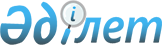 О внесении изменений в план мероприятий по созданию, обеспечению функционирования и развитию интегрированной информационной системы Евразийского экономического союза на 2017 – 2018 годыРаспоряжение Совета Евразийской экономической комиссии от 15 сентября 2017 года № 30
      В соответствии с пунктом 27 Протокола об информационно-коммуникационных технологиях и информационном взаимодействии в рамках Евразийского экономического союза (приложение № 3 к Договору о Евразийском экономическом союзе от 29 мая 2014 года): 
      1. Внести в план мероприятий по созданию, обеспечению функционирования и развитию интегрированной информационной системы Евразийского экономического союза на 2017 – 2018 годы, утвержденный распоряжением Совета Евразийской экономической комиссии от 13 января 2017 г. № 6, изменения согласно приложению.  
      2. Настоящее распоряжение вступает в силу с даты его опубликования на официальном сайте Евразийского экономического союза.
      Члены Совета Евразийской экономической комиссии:  ИЗМЕНЕНИЯ,  
вносимые в план мероприятий по созданию, обеспечению функционирования и развитию интегрированной информационной системы Евразийского 
экономического союза на 2017 – 2018 годы 
      1. Пункт 1 дополнить подпунктами "у" – "ш" следующего содержания:  
      2. Пункт 2 дополнить подпунктом "е" следующего содержания: 
      3. Пункт 3 дополнить подпунктом "е" следующего содержания: 
      4. В приложении № 4 к указанному плану:
      а) в пункте 1 в графе "2017 год" цифры "172 500,0" заменить цифрами "181 200,0", в графе "2018 год" цифры "176 900,0" заменить цифрами "205 281,2"; 
      б) в пункте 2 в графе "2018 год" цифры "291 800,0" заменить цифрами "317 800,0". 
					© 2012. РГП на ПХВ «Институт законодательства и правовой информации Республики Казахстан» Министерства юстиции Республики Казахстан
				
От Республики
Армения
От Республики
Беларусь
От Республики
Казахстан
От Кыргызской
Республики
От Российской
Федерации
В. Габриелян
В. Матюшевский
А. Мамин
Т. Абдыгулов
И. Шувалов ПРИЛОЖЕНИЕ 
к распоряжению Совета  
Евразийской экономической комиссии 
от 15 сентября 2017 г. № 30 
"у) разработка концепции формирования системы прослеживаемости (в том числе идентификации) в рамках Союза (далее – система прослеживаемости) 
концепция
IV квартал
–
Комиссия*, уполномоченные органы
ф) разработка архитектуры системы прослеживаемости 
отчет, описание архитектуры
–
I квартал
Комиссия*, уполномоченные органы
х) разработка технического задания на систему прослеживаемости
техническое задание
IV квартал
–
Комиссия*, уполномоченные органы
ц) разработка проектов нормативных правовых актов в целях реализации концепции формирования системы прослеживаемости (в том числе идентификации) в рамках Союза согласно подпункту "у" настоящего пункта 
проекты нормативных правовых актов
–
I – III кварталы
Комиссия*
ч) разработка требований к информационному взаимодействию с уполномоченными органами в целях функционирования системы прослеживаемости 
требования
–
II – IV кварталы
Комиссия*, уполномоченные органы
ш) формирование и обеспечение функционирования проектного офиса по реализации системы прослеживаемости 
отчеты
IV квартал
I – IV кварталы
Комиссия*".
"е) создание компонентов системы прослеживаемости в составе интеграционного сегмента Комиссии 
технорабочие проекты, акты выполненных работ
–
I – IV кварталы
Комиссия*".
"е) создание компонентов системы прослеживаемости в составе национальных сегментов 
технорабочие проекты, акты выполненных работ
–
I – IV кварталы
уполномоченные органы**".